Publicado en  el 06/02/2014 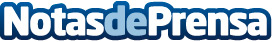 Murcia presenta mañana en Berlín su modelo de gestión del agua en la producción agrícolaLa Región de Murcia presentará mañana en Berlín, en el marco de la feria alemana Fruit Logistica 2014, su modelo de gestión del agua en la producción agrícola, que se ha convertido en un referente internacional para el resto de países que sufren la problemática de la escasez de recursos hídricos.Datos de contacto:Nota de prensa publicada en: https://www.notasdeprensa.es/murcia-presenta-manana-en-berlin-su-modelo-de_1 Categorias: Murcia Industria Alimentaria http://www.notasdeprensa.es